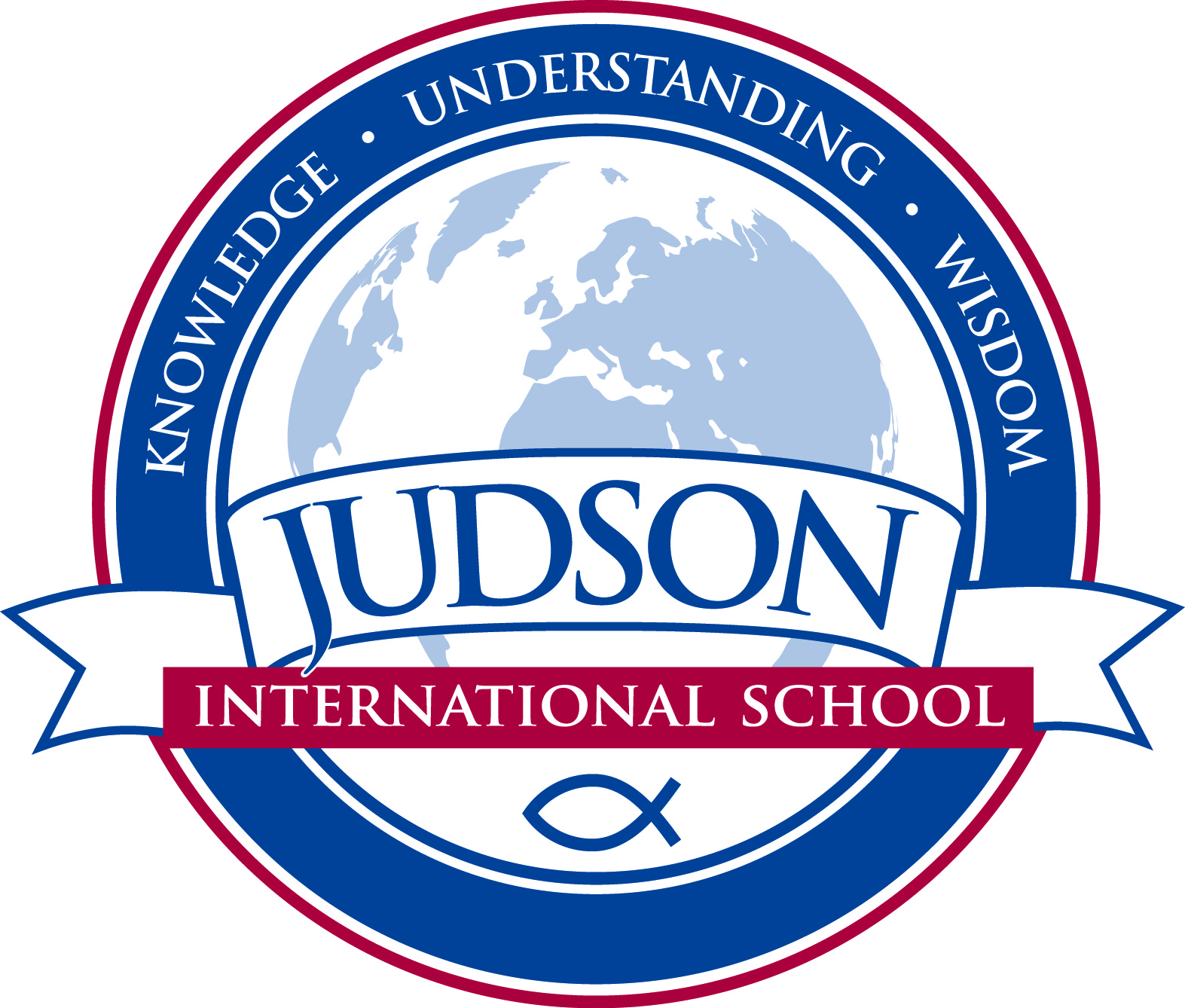                          RECOMMENDATION FOR EAGLE ACADEMYSTUDENT’S NAME_________________________________________ CANDIDATE FOR GRADE________PART I: PARENT PERMISSIONPlease enter your child’s name, sign below and give to your child’s current teacher/pastor/coach or adult leader as soon as possible.I hereby give permission for the release of information on this form to Judson International School.I, the parent, understand that I will not have access to this confidential information.PARENT’S SIGNATURE____________________________________________DATE______________PART II: TEACHER/PASTOR/COACH/ADULT LEADER EVALUATIONYour insight and knowledge will assist us in determining whether Judson International School is a good placement for this student. Please comment on the following:Does the student have any apparent emotional or physical disability that would affect his/her performance at school? If yes, please explain.Does this student have any areas of unusual ability or aptitude?Have you any reason to doubt this student's integrity?Is the student’s home environment a positive force on his/her behavior?Leader’s Signature_________________________________________Date___________________Print Name _______________________________________________________________________________Best Way to Contact You: (email)_________________________ (telephone): _________________________THIS IS A CONFIDENTIAL REPORT. PLEASE MAIL/FAX/EMAIL IT DIRECTLY TO:Judson International School                                               Phone: 626 398 24761610 E. Elizabeth St.                                                             Fax:      626 398 2222Pasadena, CA 91104                                                             Email: info@judsonschool.orgACADEMIC & CHARACTER EVALUATIONACADEMIC & CHARACTER EVALUATIONACADEMIC & CHARACTER EVALUATIONACADEMIC & CHARACTER EVALUATIONACADEMIC & CHARACTER EVALUATION  outstanding         good     average        poorAcademic potentialAcademic achievementMotivationSelf-disciplineAttitude Ability to work in a groupAbility to work aloneACADEMIC & CHARACTER EVAL (cont)  outstanding         good     average        poorAttention spanRelationshipsLeadership initiativeSelf-confidenceBehaviorSense of humorResponsibilityUse of timeImagination PARENT SUPPORT                consistently                usually                  sometimes             neverPARENT SUPPORT                consistently                usually                  sometimes             neverPARENT SUPPORT                consistently                usually                  sometimes             neverPARENT SUPPORT                consistently                usually                  sometimes             neverPARENT SUPPORT                consistently                usually                  sometimes             neverActivitiesDiscipline RECOMMENDATIONwith enthusiasmwith confidencewith reservationsnot recommendedFor motivationFor character & integrityOverall recommendation